VNITŘNÍ VODOVOD – POTRUBÍ, MATERIÁLYÚVOD : DEFINICE A FAKTA takže výběr toho nejpodstatnějšího1. NORMALIZACE VODOVODNÍHO POTRUBÍPro rozvody vody se dnes používá potrubí z různých materiálů, které má různé výrobní rozměry. Aby bylo možné spojovat trubky, tvarovky a armatury z různých materiálů, je nutná normalizace potrubí.Základní veličiny pro vodovodní potrubí:- DN nebo vnější průměr D- TlakOznačení DN 50 znamená, že se takto označuje jmenovitá světlost vztažená k vnitřnímu průměru.Takto se označuje:  - ocelové závitové a litinové potrubí - dále pak armatury závitové, přírubové a litinové hrdlové  Označení D x t (vnější průměr x tloušťka stěny)Platí pro plasty a měď.Tabulka: Vzájemný vztah mezi DN a Dxt 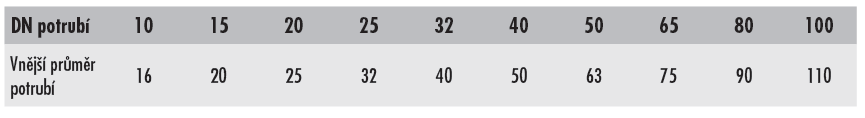 Vrána: TZB v praxiPN – tlaková řada, jeho číselná hodnota odpovídá povolenému pracovnímu přetlaku (norma ČSN EN 12201)PN -  hodnota provozního přetlaku, při kterém může být zařízení provozováno při teplotě 20°C a životnosti 50 let. Zdroj https://www.wavinekoplastik.com/cz/90.oznacovani-plastovych-trubekNapříklad u polypropylenového potrubí je známé označení PN 10, PN 16, PN 20PN: tlaková řada, např. PN 4 odpovídá max. dovolenému přetlaku 0,4 MPaOznačení DN ocelového potrubí a  trubkového závitu (“)DN 10		3/8“ 		DN 32		1 1/4“ DN 15		1/2“ 		DN 40		1 1/2" DN 20		3/4" 		DN 50		2“ DN 25		1“ Poznámka: Dnes je tlaková řada PN nahrazena označením S nebo SDR.SDR je přibližně D/t   kde D … vnější průměr trubky, t…tloušťka stěny trubkyPo přechodné období byla v německé normě DIN 8077/1997 uváděna tabulka pro převod  PN, S a SDR, jednotně pro tři typy polypropylenu:  PP-H, PP-B, PP-R:Zdroj: https://www.wavinekoplastik.com/cz/90.oznacovani-plastovych-trubek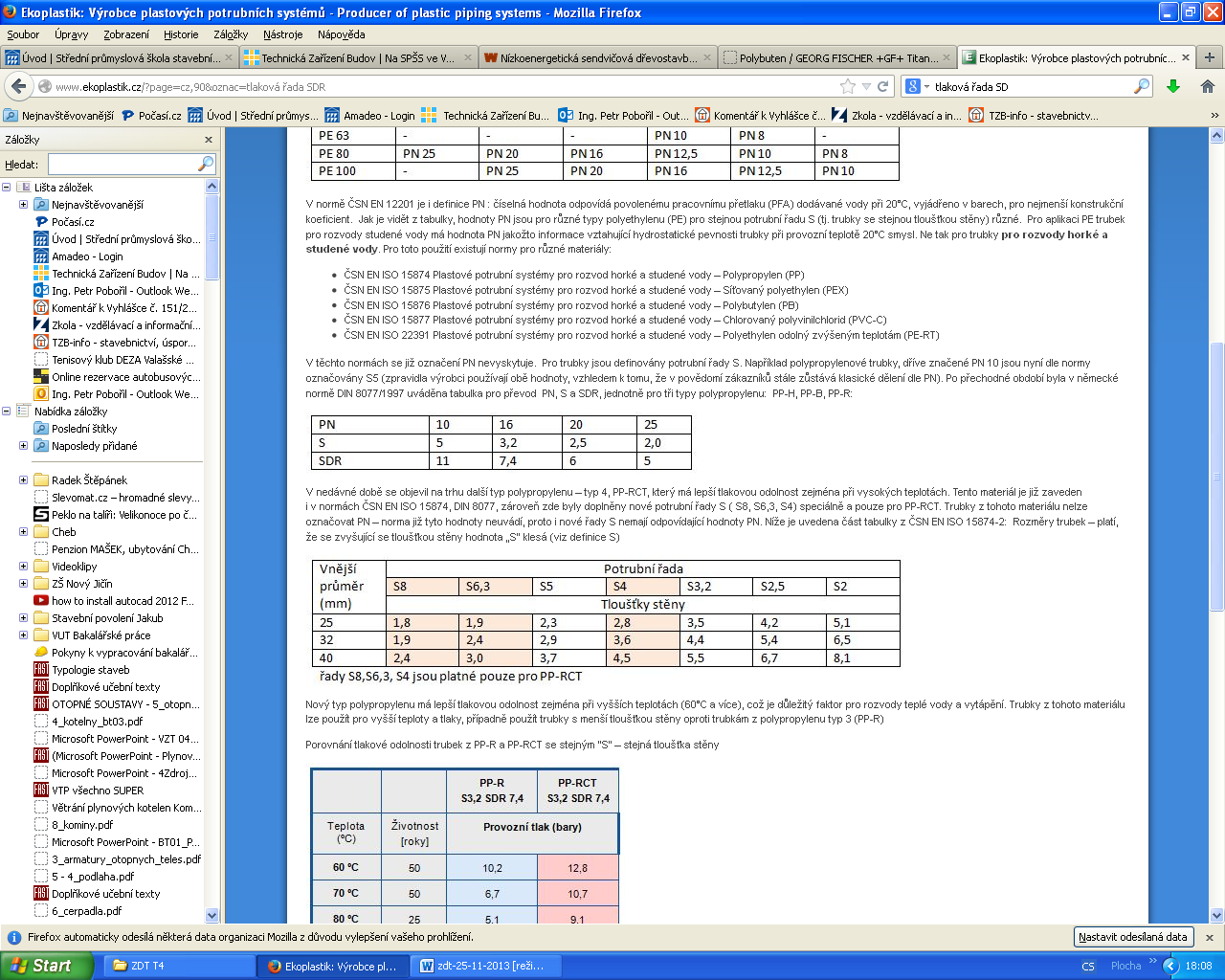 Příklad z praxeVýrobce GASCONTROL, vyrábějící potrubí pro vodovodní přípojky uvádí pro svůj sortiment například tyto tabulky.  PE (HD) vysokohustotní polyetylen, v současnosti nejpoužívanější materiál.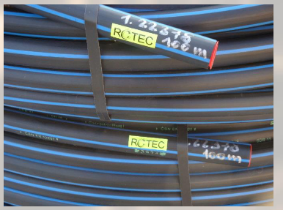 Potrubí lze spojovat svařováním na tupo, elektrotvarovkami, mechanické spojky.Zdroj: http://www.gascontrolplast.cz/wp-content/uploads/2017/05/Manual-Vodovodni-tlakove-potrubi.pdf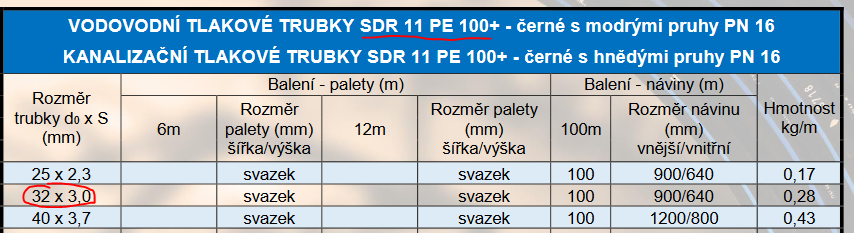 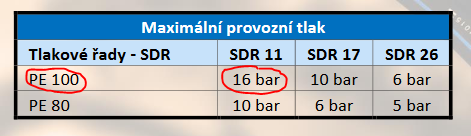 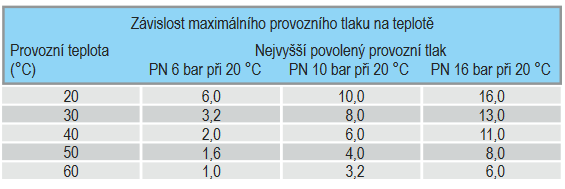 2. MATERIÁLY VODOVODNÍHO POTRUBÍ Vodovodní potrubí se vyrábí z kovových a plastových materiálů nebo jejich kombinací.2. 1 Kovové materiály Kovy jsou tradičním materiálem pro vnitřní vodovody a patří k nim ocel, nerez ocel, litina, měď, olovo, případně mosaz.Výhody: odolnost proti požáru, větší pevnost2.1.1 Ocelové pozinkované trubkySpojování: závitový spojFitinky: temperovaná litinaPoužití: V dnešní době na rozvody studené vody Rozvody: uvnitř budovy, do země neNevýhoda: malá odolnost proti koroziVýstraha: nesmí přijít do styku se sádrou nebo maltou obsahující chloridové látky 2.1.2 Nerez ocelSpojování: lisováním  Fitinky: mechanické spojky, Těsnost lisovaného spoje zajišťuje těsnicí o-kroužek.Použití: studená a teplá voda  Rozvody: uvnitř budovyGeberit Mapress je vysoce efektivní potrubní systém použitelný pro různá média. Jeho výroba splňuje ty nejpřísnější nároky pro kvalitu. Vysoký obsah molybdenu například zaručuje zvláště vysokou odolnost proti korozi. Výsledek je patrný na milonech instalací po celém světě. DN 10 až DN 100Oblasti použití systému Geberit Mapress Nerezová ocelRozvody pitné vodyVytápěníRozvody plynůSprinkleryPrůmyslZdroj: https://www.geberit.cz/vyrobky/zasobovaci-systemy/potrubni-systemy/geberit-mapress-nerezova-ocel/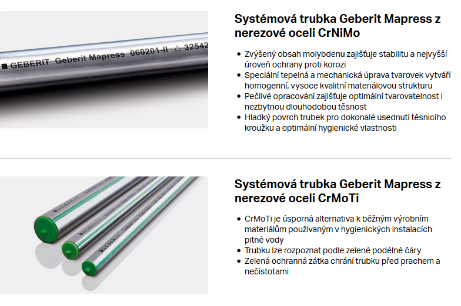 Zdroj: https://www.geberit.cz/vyrobky/zasobovaci-systemy/potrubni-systemy/geberit-mapress-nerezova-ocel/2.1.3 Litinové – tvárná litinaLitinové trouby a tvarovky vyráběné ze šedé nebo tvárné litiny se používají pro vodovodnípotrubí větších světlostí určené obvykle jen pro studenou vodu.Spojování: hrdlový a přírubový spojPoužití: Venkovní vodovody a přípojky nad DN 80 Rozvody: také uvnitř budovyVýhody: pevnéNevýhoda: velká hmotnost, křehkéŠedá litina – charakteristika: uhlík je ve formě lamel, které způsobují křehkost materiálu. Tvárná litina – charakteristika: uhlík tvoří malé kuličky, které zamezují šíření lomu a materiál je méně křehký a více pevný a tvárný. Od 60-tých let minulého století se používá k výrobě vodovodního potrubí výhradně tvárná litina. Zdroj: http://www.vodarenstvi.cz/2017/11/27/pipelife-proc-praskaji-v-zime-vodovody/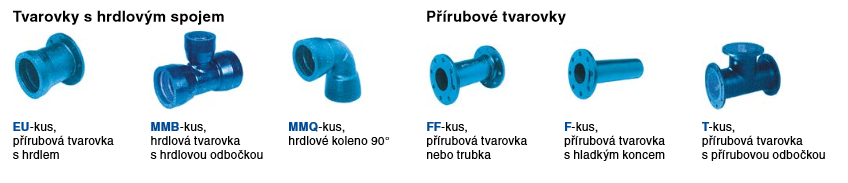 Zdroj: http://www.duktus.cz/prospekt_dok/Cenik_Duktus.pdf2.1.4 MěděnéPoužití: Instalace studené a teplé vodyV pitné vodě je obsažen rozpuštěný kyslík a měď s ním reaguje. Při těchto pochodech se ve vodě rozpouští malé množství mědi a přijde-li tato do styku s pozinkovanou ocelí, může vyvolat vznik důlkové koroze.  Proto se musí dodržovat pravidlo proudění: bráno ve směru proudění toku vody musí být měděné trubky vždy za díly z pozinkované oceli. Spojování: pájení a lisování  Fitinky: mechanické spojky, Těsnost lisovaného spoje zajišťuje těsnicí o-kroužek.Použití: studená a teplá voda  Rozvody: uvnitř budovyZdroj: http://www.medportal.cz/publikace/odborna-instalace-medenych-trubek-ucebnice-ceska-verzeNebohttp://www.medportal.cz/publikace/prirucka-k-projektovani-systemu-z-medenych-trubek-v-tzb2. 2 Plastové materiály  K jejich většímu rozšíření u potrubí vnitřních vodovodů došlo u nás až v 90. letech 20. století. K plastovým materiálům trubek a tvarovek používaných pro vnitřní vodovod patří:PP	polypropylenyPE	polyetylenyPB	polybutylenyPVC	polyvinylchloridVýhody použití plastů oproti ocelovému potrubí:- vysoká životnost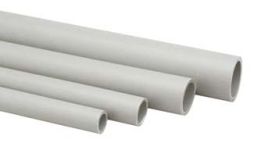 - malá hmotnost, odolnost proti korozi- odolnost proti zarůstání- hygienická a fyziologická nezávadnost- velmi dobré tepelné a hlukové vlastnosti- malá tepelná vodivost (menší nároky na tepelnou izolaci)- hydraulické vlastnosti – malé tlakové ztráty- jednodušší, rychlejší a čistší montáž 2.2.1 PolypropylenSpojování: polyfúzní svařování Použití: Studená a teplá voda Pro rozvody vody v objektu se nejčastěji používá na studenou a teplou vodu polypropylenové potrubí PP tlaková řada PN 16.Existují i tlakové řady PN 10 (ta se využívá jen pro studenou vodu).Tlaková řada PN 20 je nejkvalitnější a může se použít jak pro rozvody studené a teplé vody, tak i pro rozvody vytápění.Dxt u plastů znamená vnější průměr x tloušťka stěny, čím vyšší tlaková řada, tím větší tloušťka stěny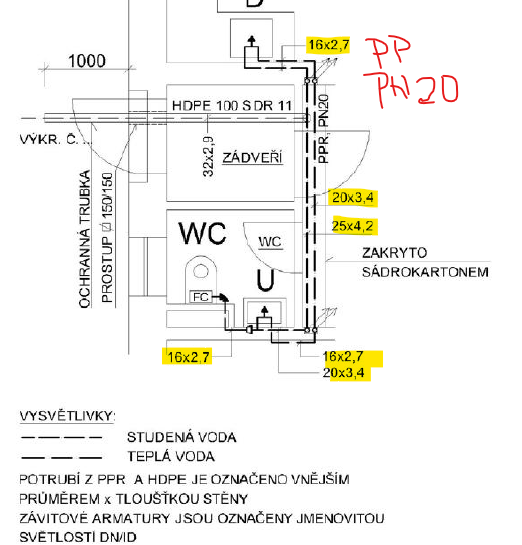 2.2.2 PolyetylenPE-HD vysokohustotní polyetylen (také se můžete setkat s označením lPE)Spojování: elektrotvarovky nebo mechanické spojky, svařování na tupoPoužití: Venkovní vodovody a přípojky Barva černá s modrým proužkem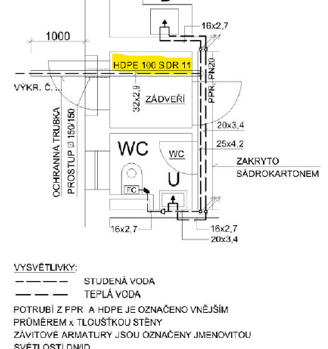 PE-X síťovaný polyetylen (Rehau ve třídě)Spojování: lisování s mechanickými spojkamiPoužití: Studená a teplá voda (často jako trubka v trubce v podlaze)  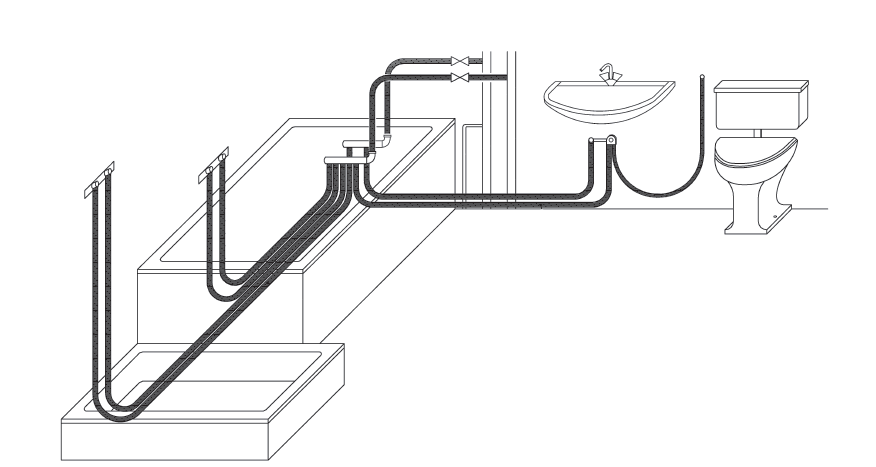 Připojovací potrubí vedená v ochranných trubkách v podlaze2.2.3 Polybutylen PBSpojování: lisování s mechanickými spojkamiPoužití: SV a TV Rozvody: uvnitř budovy zejména u připojovacích potrubí v podlaze (trubka v trubce)2.2.4 Chlorovaný polyvinylchlorid PVC-C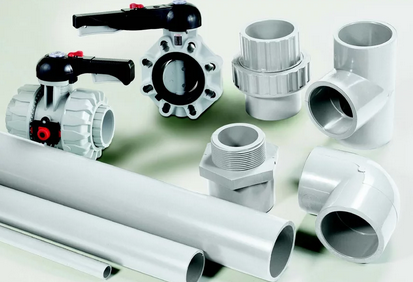 Spojování: lepené spojePoužití: SV a TV  Rozvody: uvnitř budovyZdroj: https://www.aliaxis.cz/cs/produkty/prumyslove-rozvody/PVC-CKde jsme se ve 3. ročníku setkali s firmou Aliaxis??? HSDV2. 3 Vícevrstvé materiály Al-PEX  (někdy slengově Pexal)Spojování: lisování s mechanickými spojkamiPoužití: SV a TV Rozvody: vnitřní rozvodyRehau  http://www.rehau.com/CZ_cs/stavebnictvi/Domovni_instalace/Instalace_pitne_vody/?tab=202890Ekoplastik  http://www.ekoplastik.cz/?page=cz,ppr1strsIVARCS: https://www.ivarcs.cz/katalog/vytapeni-ivartrio/potrubi-alpex-frankische-c794/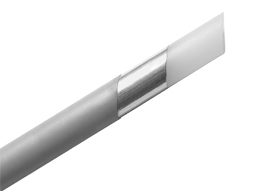 Z kolika vrstev se skládají:- základní plastová vrstva PEX- jádro – hliníková vrstva- vnější ochranný plášť PE- pevné spojení plastu a hliníku je zabezpečeno lepidlem – adhezní vrstvouVýhody:- tvarová stálost- nižší tepelná roztažnost- odpadá uložení do žlabů, zvětšují se rozteče uchycovacích prvků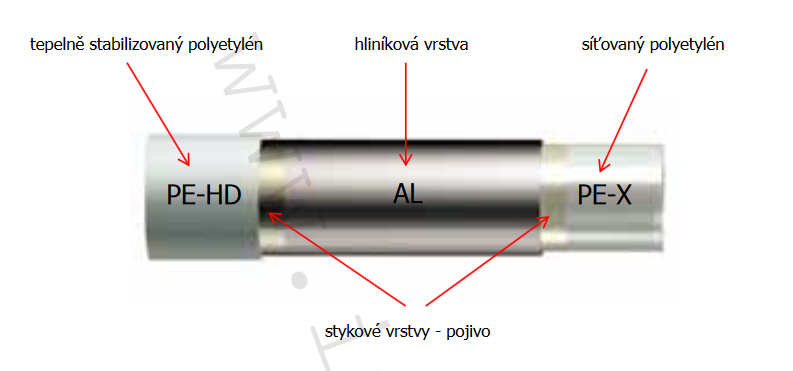 2. 3 Nové potrubí od Wavin – Ekoplastiku    (AS)https://www.wavinacademy.cz/wp-content/uploads/2023/05/2023_Wavin-Katalog-vnitrni-instalalace_WEB.pdf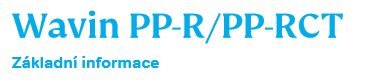 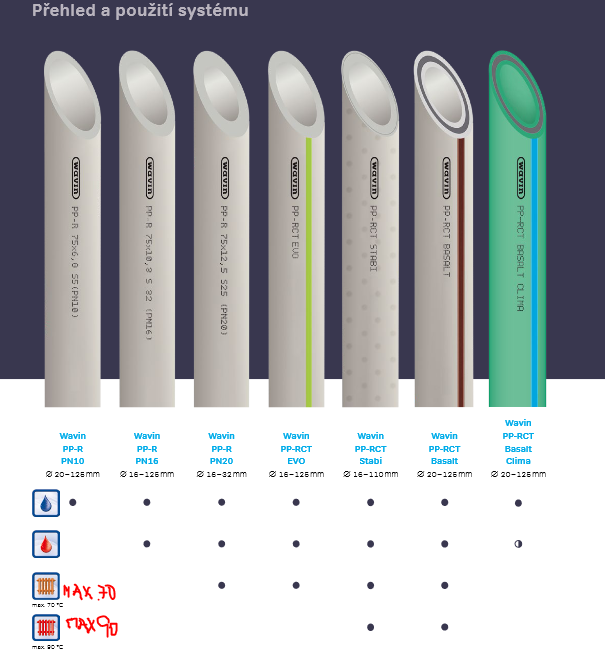 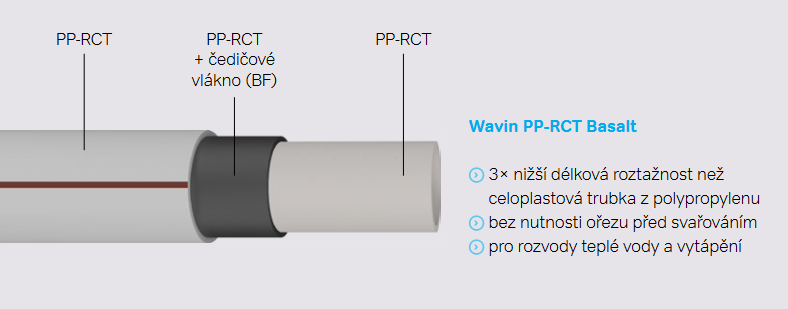 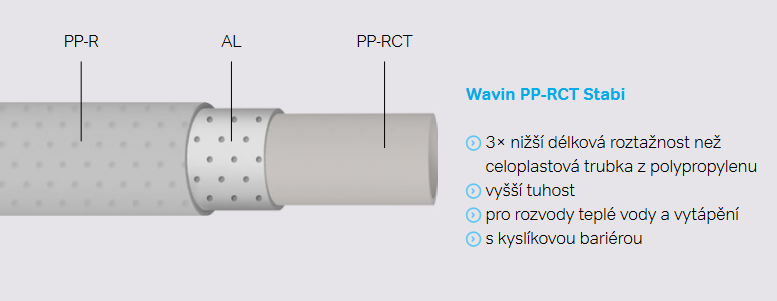 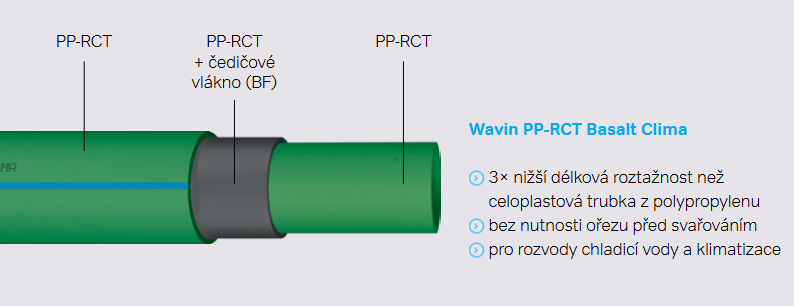 V katalogu upozornit na tabulky tlakových ztrát podle typu materiálu !!!!!!!!PP- R nebo PP – RCT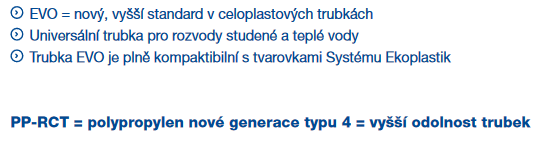 file:///C:/Programy%20stahuj/F0034027_0001.PDFHLAVNÍ PODSTATA A VÝHODA POLYPROPYLENU NOVÉ GENERACEhttps://wavin.com/cs-cz/products/c3cbbe53-efab-43af-b4a8-7b82961c1e69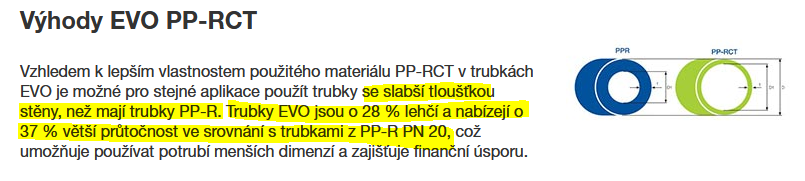 CO ZNAMENÁ OZNAČENÍ EVOZDE PŘÍKLADPorovnání PP(PN20) s trubkou EVO PP-RCT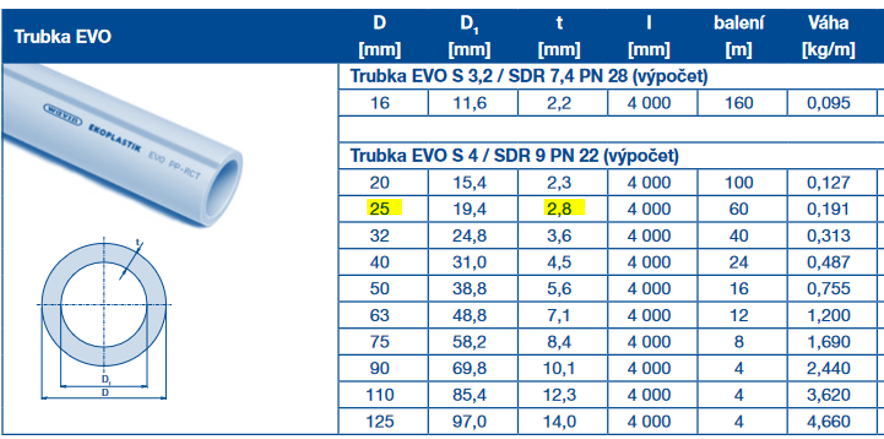 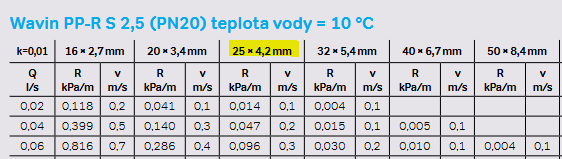 https://www.wavinacademy.cz/wp-content/uploads/2015/12/Wavin-Technick%C3%BD-list-EVO-PP-RCT.pdf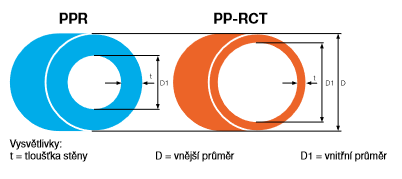 file:///C:/Programy%20stahuj/F0030686_0001.pdfDN 10152025324050Dxt PN1616x2,320x2,825x3,532x4,540x5,650x6,963x8,7